   MODELO DRHU 01/2001 GOVERNO DO ESTADO DE SÃO PAULO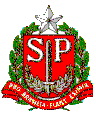 SECRETARIA DE ESTADO DA EDUCAÇÃODSD02SD023COORDENADORIA DE ENSINO  UO: 006DIRETORIA DE ENSINO – REGIÃO CARAPICUIBAUD: 275PORTARIA  DE  ADMISSÃO  Nº      O Dirigente Regional de Ensino da Diretoria supramencionada, no uso da competência conferida pelo  artigo 63 do Decreto nº 17.329, de 14 de julho de 1981, expede a presente Portaria para ADMITIR, nos termos do Inciso I do artigo 1º da Lei nº 500, de 13 de novembro de 1974, artigo 17 da Lei Complementar nº 444, de 27  de  dezembro de 1985 e artigo 9º da  Lei  Complementar  nº 836, de 30 de dezembro de 1997:Registro  Geral NºRegistro  Geral NºRegistro  Geral NºRegistro  Geral NºD CD CD CU FU FU FÓrgão  EmissorÓrgão  EmissorÓrgão  EmissorData  da  EmissãoData  da  EmissãoData  da  EmissãoData  da  Emissão  Nome  Nome  Nome  Nome  Nome  Nome  Nome  Nome  Nome  Nome  Nome  Nome  Nome  Nome  Nome  Nome  NomeC P FC P FD CSexoSexoSexoRaça / CorRaça / CorData  de  NascimentoData  de  NascimentoData  de  NascimentoEstado  CivilEstado  CivilEstado  CivilNaturalidadeNaturalidadeNaturalidadeU F :U F :EstrangeiroEstrangeiroAno  de  chegadaAno  de  chegadaAno  de  chegadaIngr.  Serv.  Públ.Ingr.  Serv.  Públ.Ingr.  Serv.  Públ.Ingr.  Serv.  Públ.EscolaridadeEscolaridadeEscolaridadeEscolaridadeEscolaridadeEscolaridadeEscolaridadeEscolaridadeCódigo  2 – Ensino Médio  2 – Ensino Médio  2 – Ensino Médio  3 – Superior  3 – Superior  3 – Superior    Completo    CompletoNacion.  2 – Ensino Médio  2 – Ensino Médio  2 – Ensino Médio  3 – Superior  3 – Superior  3 – Superior   Incompleto   IncompletoNacion.  2 – Ensino Médio  2 – Ensino Médio  2 – Ensino Médio  3 – Superior  3 – Superior  3 – Superior   Incompleto   IncompletoFunção-AtividadeFaixa / Nível  InicialFaixa / Nível  InicialQüinqüêniosA  partir  deQualificaçãoQualificaçãoQualificaçãoCód.  6407  - PEB  I1I1ª  a   4ª1 – MagistérioCód.  6407  - PEB  I1I1ª  a   4ª2 – PedagogiaAPOSTILO  a  presente Portaria para declarar que,  nos  termos do artigo  6º  das  DDTT   da   L.C. n º  836/97, fica enquadrado,  a  partir da  data do exercício,  na  FAIXA 1  e  NÍVEL  SEDE  DE  CONTROLE  DE  FREQÜÊNCIASEDE  DE  CONTROLE  DE  FREQÜÊNCIASEDE  DE  CONTROLE  DE  FREQÜÊNCIASEDE  DE  CONTROLE  DE  FREQÜÊNCIASEDE  DE  CONTROLE  DE  FREQÜÊNCIASEDE  DE  CONTROLE  DE  FREQÜÊNCIASEDE  DE  CONTROLE  DE  FREQÜÊNCIASEDE  DE  CONTROLE  DE  FREQÜÊNCIASEDE  DE  CONTROLE  DE  FREQÜÊNCIASEDE  DE  CONTROLE  DE  FREQÜÊNCIACódigo  U. A.Código  U. A.Nome   U. A.Nome   U. A.Nome   U. A.Nome   U. A.Nome   U. A.MunicípioMunicípioMunicípioACUMULAÇÃOACUMULAÇÃOACUMULAÇÃOACUMULAÇÃOACUMULAÇÃOACUMULAÇÃOACUMULAÇÃOACUMULAÇÃOACUMULAÇÃOACUMULAÇÃOCargo / Função-AtividadeCargo / Função-AtividadeCargo / Função-AtividadeCargo / Função-AtividadeCargo / Função-AtividadeCargo / Função-AtividadeCargo / Função-AtividadeAto  Decisório  NºAto  Decisório  NºD. O. E. LOCALLOCALLOCALLOCALLOCALLOCALLOCALLOCALLOCALLOCALCódigoDenominaçãoDenominaçãoDenominaçãoDenominaçãoDenominaçãoMunicípioMunicípioMunicípioMunicípioCódigo :       Código :       Código :       Código :       Denom.:  Denom.:  Denom.:  Denom.:  PIS / PASEPPIS / PASEPPIS / PASEPPIS / PASEPFiliaçãoFiliaçãoFiliaçãoFiliaçãoFiliaçãoAno  1º  EmpregoMãe:       Mãe:       Mãe:       Mãe:       Mãe:       Pai  :       Pai  :       Pai  :       Pai  :       Pai  :       BancoBancoBancoAgênciaAgênciaTipo Tipo Tipo Nº  Conta  / DCNº  Conta  / DCCARGA  HORÁRIA  SEMANAL  -  1ª  a  4ª CARGA  HORÁRIA  SEMANAL  -  1ª  a  4ª CARGA  HORÁRIA  SEMANAL  -  1ª  a  4ª CARGA  HORÁRIA  SEMANAL  -  1ª  a  4ª CARGA  HORÁRIA  SEMANAL  -  1ª  a  4ª LivresSubstituiçãoTotalTotalTotalLocal  e  DataCarimbo  e  Assinatura  do  Dirigente  Regional  de  EnsinoCarimbo  e  Assinatura  do  Dirigente  Regional  de  EnsinoPublicação   no  D. O. E.U S O     D O     D D P E